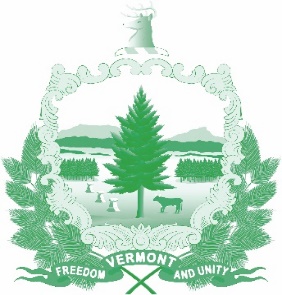 Vermont State Ethics Commission Agenda for Meeting November 4, 2020 10:00 AMRemote Attendance*Montpelier, VT  AgendaCall to Order:  Approval of minutes of September 2, 2020 meeting:   Public Comment:Executive Director's Report:Code of Ethics (statutes Phase II)- review of public input and comments received, and proposed revisions.Annual Report discussion:Other business:   Executive Session to Discuss Complaints and Guidance Requests  Adjournment:To attend by telephone, call 1-929-205-6099.  On the morning of the meeting, the Zoom meeting ID number and password you will need will be posted on the Ethics Commission web site under “Meetings.”  Directions for attending the meeting via internet video will be posted there as well.